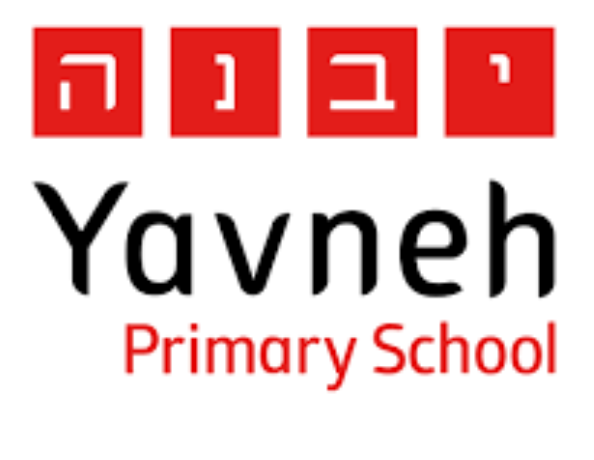 Yavneh Primary SchoolKS2 Pupil Acceptable Use AgreementAll pupils must follow the rules in this policy when using: 
school computers or any chat rooms/websites out of school. 
Pupils that do not follow these rules may find that:They are not allowed to use the computers at school.They can only use computers at school if they are closely monitored.There will be a meeting held with them and their parents about their behavior.I agree to follow the school rules when using the school computers. I will use computers sensibly and follow the rules explained by my teacher.I agree to report anyone not using computers sensibly or being inappropriate online to my teacher/ parent.I agree to tell my teacher/ parent if I see websites that make me feel unhappy or uncomfortable.If I do not follow the rules, I understand that this may mean I might not be able to use the school computers.Date:  	Pupil Name 	______ Pupil Signature 	Parent Name____________________________        Parent Signature___________________________Responsible Online UseResponsible Online Use1I will only use polite language and be kind when using the computer or online, at home or at school.2I will not send messages or content during or after school hours to anyone involved with school which may upset or offend them or which says anything rude or unkind.3I am aware that some websites and social networks have age restrictions and I should respect this.4I must not tell anyone my name, where I live or my telephone number over the internet. I will never arrange to meet someone I have only ever previously met on the  internet.5I must not tell anyone my usernames or passwords except my parents or school adults.6I will tell my teacher or parent if I receive any messages that make me feel uncomfortable.7I will try not to damage any IT equipment.8I will not damage or destroy the work of another person by deleting it, or in any other way.9If I find something that I think I should not be able to see, I must tell my teacher or parent straight away and not show it to other pupils/ children.10I must log off after I have finished using the computer.11I will use my account responsibly:I will NOT share my login details with anybody except my teacherI will only log into my own Teams accountI will only use my account in school, during school hoursI will communicate politely and respectfullyI will not share my personal information from my teams accountI understand that my account is a school account and will be monitored by my teachers at school regularly